	معلومات المادةمعلومات عضو هيئة التدريسنمط التعلم المستخدم في تدريس المادةوصف المادةمخرجات تعلم المادةمصادر التعلمالجدول الزمني للقاء الطلبة والمواضيع المقررة*تشمل أساليب التعلم: محاضرة، تعلم معكوس، تعلم من خلال المشاريع، تعلم من خلال حل المشكلات، تعلم تشاركي... الخ.مساهمة المادة في تطوير مهارات الطالبأساليب تقييم الطلبة وتوزيع العلامات                         *تشمل: امتحانات قصيرة، أعمال صفية ومنزلية، عرض تقديمي، تقارير، فيديو بصوت الطالب، مشروع.مواءمة مخرجات تعلم المادة مع أساليب التعلم والتقييم* تشمل أساليب التعلم: محاضرة، تعلم معكوس، تعلم من خلال المشاريع، تعلم من خلال حل المشكلات، تعلم تشاركي... الخ.**تشمل أساليب التقييم: امتحان، مشروع فردي/ جماعي، واجبات منزلية، عرض تقديمي، المشاركة والمناقشة، امتحان قصير... الخ. سياسات المادةمخرجات تعلم البرنامج التي يتم تقييمها في المادةوصف متطلبات تقييم مخرجات تعلم البرنامج في المادةسلم تقييم أداء متطلب تقييم مخرجات تعلم البرنامج في المادةQFO-AP-VA-008رمز النموذج :اسم النموذج :  خطة المادة الدراسية 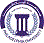 جامعة فيلادلفياPhiladelphia University2رقم الإصدار:   (Rev)الجهة المصدرة:  نائب الرئيس للشؤون الأكاديمية جامعة فيلادلفياPhiladelphia University4-5-2021تاريخ الإصدار:الجهة المدققة :  اللجنة العليا لضمان الجودةجامعة فيلادلفياPhiladelphia University4عدد صفحات  النموذج :الجهة المدققة :  اللجنة العليا لضمان الجودةجامعة فيلادلفياPhiladelphia Universityرقم المادةاسم المادةالمتطلب السابقالمتطلب السابق0420122قانون العقوبات/القسم الخاصقانون العقوبات / القسم العام قانون العقوبات / القسم العام نوع المادةنوع المادةوقت المحاضرةرقم القاعةمتطلب جامعة      متطلب كلية      متطلب تخصص     إجباري     اختياريمتطلب جامعة      متطلب كلية      متطلب تخصص     إجباري     اختياريس ن 14:10-15301الاسمرقم المكتبرقم الهاتفالساعات المكتبيةالبريد الإلكترونيمؤيد حسني أحمد الخوالدة308ح ث  12-1س ن 1-2 alkaoldahmoayd@yahoo.comنمط التعلم المستخدمنمط التعلم المستخدمنمط التعلم المستخدمنمط التعلم المستخدم       تعلم وجاهي                        تعلم الكتروني                  تعلم مدمج       تعلم وجاهي                        تعلم الكتروني                  تعلم مدمج       تعلم وجاهي                        تعلم الكتروني                  تعلم مدمج       تعلم وجاهي                        تعلم الكتروني                  تعلم مدمجنموذج التعلم المستخدمنموذج التعلم المستخدمنموذج التعلم المستخدمنموذج التعلم المستخدمالنسبة المئويةمتزامنغير متزامنوجاهيالنسبة المئوية34%66%وصف المادة تتناول هذه المادة دراسة تفصيلية لبعض النماذج الجرمية الواردة في قانون العقوبات الكتاب الثاني منه والذي يتعلق بالقسم الخاص، منها تلك  الماسة بحق الإنسان في الحياة وهي جرائم القتل المقصود بأنواعه وظروفه المشددة والمخففة وكذلك الجرائم الماسة بحقه في سلامة بدنه وهي جرائم الإيذاء المقصود بأنواعه وظروفه المشددة والمخففة ثم القتل والإيذاء غير المقصودين ونماذج من الجرائم الماسة بالأخلاق والآداب العامة والتي تقع على الاشخاص كالاغتصاب وهتك العرض ،  كما تتناول هذه المادة دراسة أهم الجرائم الواقعة الاموال كالسرقة وكل ما يلحق بها من جرائم والاحتيال وايضا كل ما يلحق بها من جرائم واساءة الأمانة .الرقممخرجات تعلم المادةرمز مخرج تعلم المرتبط للبرنامجالمعرفةالمعرفةالمعرفةK3شرح التنظيم القضائي الأردني ومؤسساته واجراءاته واختصاصاتهKp3 kp1K4توضيح الموضوعات ذات العلاقة بالقانون سواء كانت اجتماعية أو اقتصادية أو سياسية وغيرهاKp3 kp1K5توضيح النظام الأساسي للمؤسسات المحلية والدولية ذات العلاقة بالقانون والهيئات ذات العلاقة بالقانونKp3 kp1المهاراتالمهاراتالمهاراتS1الاتصال بفعالية مع الآخرين بأسلوب مستقل وجماعي والعمل بروح الفريق الواحد والقدرة على استخدام اللغة الانجليزية في المجال القانونيSp1S2توظيف التكنولوجيا في جمع وتحليل وتفسير النصوص القانونية والاجتهادات الفقهية والقضائية ذات الصلة وإعداد البحوث وأوراق العمل وصياغة مختلف العقود والمذكرات واللوائح القانونيةSp2الكفاياتالكفاياتالكفاياتC1كتابة وصياغة العقود والاتفاقيات واللوائح والمذكرات وكافة الوثائق القانونية طبقاً للصيغة القانونية المناسبةCp1C3القدرة على الاتصال بفعالية مع الآخرين بأسلوب مستقل وجماعي والعمل بروح الفريق الواحد في ظل التشريعات الناظمة للعمل القانونيCp3الكتاب المقررشرح قانون العقوبات/القسم الخاص,الدكتور عبد الله الخصيلات,دار وائل للنشر والتوزيع,2021الكتب والمراجع الداعمةالمواقع الإلكترونية الداعمةالبيئة المادية للتدريس       قاعة دراسية            مختبر               منصة تعليمية افتراضية            أخرى         الأسبوعالموضوعأسلوب التعلم*المهامالمرجع1شرح رؤية ورسالة الكلية، واهداف ومخرجات تعلم المادة الخطة الدراسية2التعريف بجريمة القتلمحاضرة   3الركن المادي والمعنوي في جريمة القتلمحاضرة/ تعلم تشاركي4صور التشديد في القتل المقصود والعقوبات المقررةمحاضرة/ تعلم تشاركييكلف الطالب بإحضار القرارات المتعلقة بالموضوع5صور التخفيف في جرائم القتل والعقوبات المقررةمحاضرة/ تعلم تشاركي6القتل أو الإيذاء المبررمحاضرة/ تعلم تشاركي7الإيذاء المقصودمحاضرة/ تعلم تشاركي8التسبب بالوفاة / الإيذاء غير المقصودمحاضرة/ تعلم تشاركيالتعليق على قرارات قضائية متعلقة بالموضوع9الاغتصابمحاضرة/ تعلم تشاركي10هتك العرضمحاضرة/ تعلم تشاركي11الزنا والخطفمحاضرة/ تعلم تشاركي12جريمة السرقةمحاضرة/ تعلم تشاركي13اركان جريمة السرقةمحاضرة/ تعلم تشاركي14جريمة الاحتيال واركانهامحاضرة/ تعلم تشاركي15جريمة إساءة الائتمان واركانهاجريمة الشيك بدون رصيد ومراجعة المادة للجرائم كافةًمحاضرة/ تعلم تشاركي16الامتحان النهائياستخدام التكنولوجياتكليف الطلبة باستخدام محرك البحث القانوني قسطاس والاطلاع على القرارات الصادرة في قضية و/او قضايا مختارة تمهيدا لمناقشتها و/او التعليق على القرار النهائي الصادر فيهامهارات الاتصال والتواصلعداد مشاريع فردية و/أو تعليق على قرارات تمييزية وعرضها أمام الطلبةالتطبيق العملي في المادةالقدرة على التعامل مع القضايا الجزائية وكيفية تقديم الشكوى ومتابعتها ربط الواقع العملي بالواقع النظري فيما يتعلق بالقضايا الجزائية  أسلوب التقييمالعلامةتوقيت التقييم (الأسبوع الدراسي)مخرجات تعلم المادة المرتبطة بالتقييمامتحان منتصف الفصل30 %26/11 -7/12/2023        K3 k4 k5أعمال فصلية*30 %مستمر على مدار الفصل S2 s3 s4 C2 C3الامتحان النهائي40 %28/1 -5/2/2024 C1 C4المجموع100%الرقممخرجات تعلم المادةأسلوب التعلم*أسلوب التقييم**المعرفةالمعرفةالمعرفةالمعرفةK3شرح التنظيم القضائي الأردني ومؤسساته واجراءاته واختصاصاتهمحاضرةامتحان موضوعيK4توضيح الموضوعات ذات العلاقة بالقانون سواء كانت اجتماعية أو اقتصادية أو سياسية وغيرهامحاضرةامتحان موضوعيK5توضيح النظام الأساسي للمؤسسات المحلية والدولية ذات العلاقة بالقانون والهيئات ذات العلاقة بالقانونمحاضرةامتحان موضوعيالمهاراتالمهاراتالمهاراتالمهاراتS1الاتصال بفعالية مع الآخرين بأسلوب مستقل وجماعي والعمل بروح الفريق الواحد والقدرة على استخدام اللغة الانجليزية في المجال القانونيتعليق على قرار محكمة التمييزمهمة تطبيقيةS2توظيف التكنولوجيا في جمع وتحليل وتفسير النصوص القانونية والاجتهادات الفقهية والقضائية ذات الصلة وإعداد البحوث وأوراق العمل وصياغة مختلف العقود والمذكرات واللوائح القانونيةتحليل قضايا ذات صلة مشروع فرديS3الكفاياتالكفاياتالكفاياتالكفاياتC1كتابة وصياغة العقود والاتفاقيات واللوائح والمذكرات وكافة الوثائق القانونية طبقاً للصيغة القانونية المناسبةتعلم تشاركيامتحان موضوعيC3القدرة على الاتصال بفعالية مع الآخرين بأسلوب مستقل وجماعي والعمل بروح الفريق الواحد في ظل التشريعات الناظمة للعمل القانونيتعلم معكوسعرض تقديميالسياسةمتطلبات السياسةالنجاح في المادةالحد الأدنى للنجاح في المادة هو (50%) والحد الأدنى للعلامة النهائية هو (35%).الغياب عن الامتحاناتكل من يتغيب عن امتحان فصلي معلن عنه بدون عذر مريض أو عذر قهري يقبل به عميد الكلية التي تطرح المادة، توضع له علامة صفر في ذلك الامتحان وتحسب في علامته النهائية.كل من يتغيب عن امتحان فصلي معلن عنه بعذر مريض أو قهري يقبل به عميد الكلية التي تطرح المادة، عليه أن يقدم ما يثبت عذره خلال أسبوع من تاريخ زوال العذر، وفي هذه الحالة على مدرس المادة أن يعقد امتحاناً تعويضياً للطالب.كل من تغيب عن امتحان نهائي بعذر مريض أو عذر قهري يقبل به عميد الكلية التي تطرح المادة عليه أن يقدم ما يثبت عذره خلال ثلاثة أيام من تاريخ عقد ذلك الامتحان.الدوام (المواظبة) لا يسمح للطالب بالتغيب أكثر من (15%) من مجموع الساعات المقررة للمادة، أي ما يعادل ست محاضرات أيام (ن ر)، وسبع محاضرات أيام (ح ث م). وإذا غاب الطالب أكثر من (15%) من مجموع الساعات المقررة للمادة دون عذر مرضي أو قهري يقبله عميد الكلية، يحرم من التقدم للامتحان النهائي وتعتبر نتيجته في تلك المادة(صفراً)، أما إذا كان الغياب بسبب المرض او لعذر قهري يقبله عميد الكلية التي تطرح المادة ، يعتبر منسحباً من تلك المادة وتطبق علية أحكام الانسحاب. النزاهة الأكاديميةتولي جامعة فيلادلفيا موضوع النزاهة الأكاديمية اهتمامًا خاصًا، ويتم تطبيق العقوبات المنصوص عليها في تعليمات الجامعة بمن يثبت عليه القيام بعمل ينتهك النزاهة الأكاديمية مثل: الغش، الانتحال (السرقة الأكاديمية)، التواطؤ، حقوق الملكية الفكرية.الرقممخرجات تعلم البرنامجاسم المادة التي تقيم المخرجأسلوب التقييممستوى الأداء المستهدفSp1اكتساب مهارات التفكير الناقد للنصوص القانونية والوقائع القضائية والآراء الفقهية والقدرة على استخلاص القواعد من مصادر القانون المختلفة لوضع الحلول المنطقية المبنية على الأدلة القانونية للحالات المفترضةقانون العقوبات/ القسم الخاصالتعليق على قرارات محكمة التمييز100% من الطلبة يحصلون على علامة 7 فاكثر رقم المخرجالوصف التفصيلي لمتطلب تقييم المخرجSp1يتم تكليف الطلبة بالتعليق على قرارات لمحكمة التمييز الأردنية بحيث يتوجب على الطالب اتباع المنهجية المعتمدة في التعليق على قرارات المحاكم باستخدام اللغة القانونية السليمةقيد التصميم,وسيتم تزويد الطالب به قبل المهمة بوقت كاف